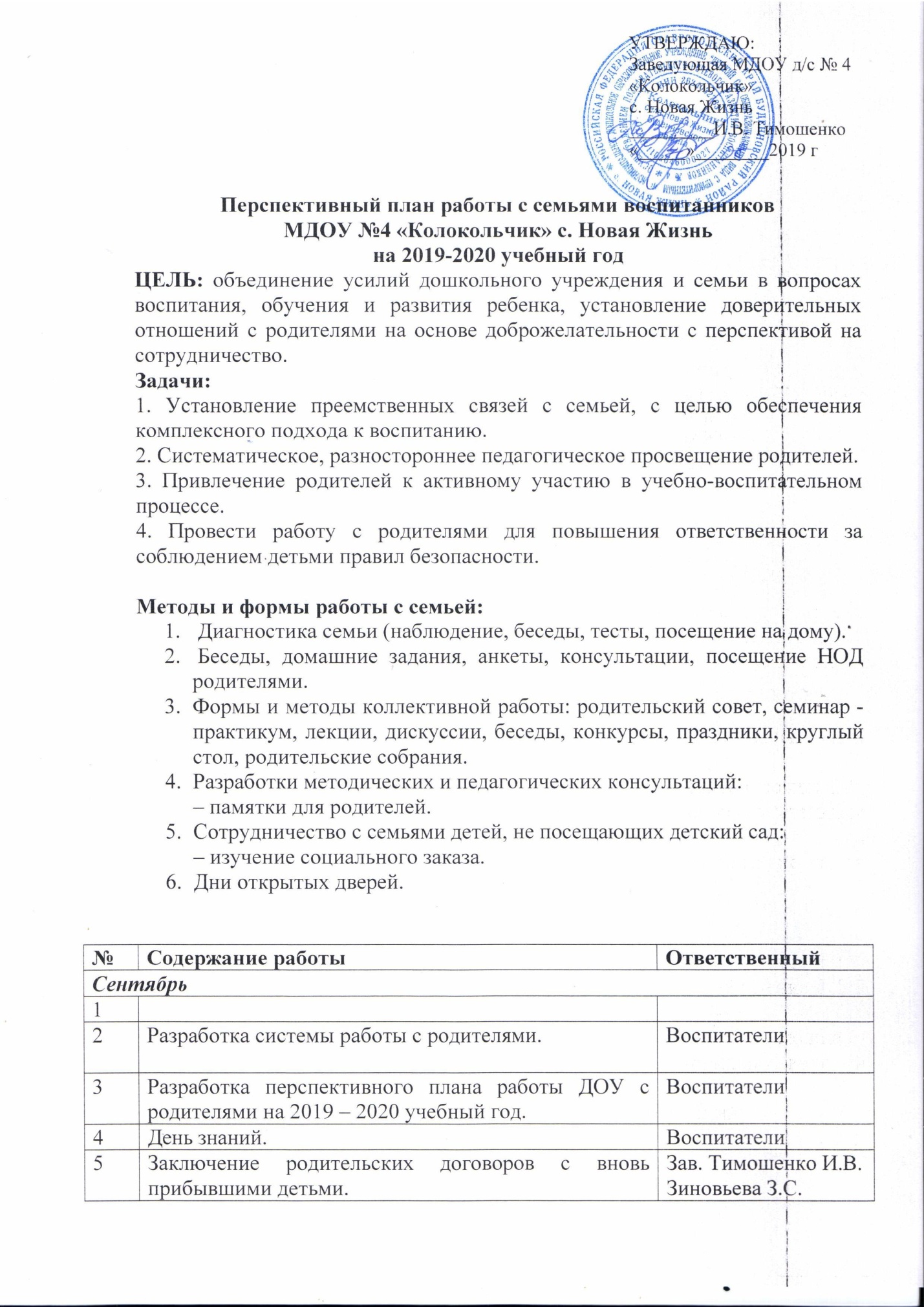 6Создание социального паспорта.Воспитатели7Родительские собрания по группам (знакомство родителей с образовательной программой воспитания и обучения детей ДОУ).Воспитатели 8Консультация Развиваем пальчики - стимулируем речевое развитие.Тимошенко И.В.9Привлечение родителей к участию во внутрисадовских конкурсах, развлечениях, праздниках.Воспитатели10Листовка – обращение «Выполняем правила дорожного движения»ВоспитателиОктябрь Октябрь Октябрь 1Акция «Зеленая аллея детства» (благоустройство и озеленение территории ДОУ).Завхоз Воспитатели 2 Работа консультативного пункта для не организованных детей и их родителей.- по запросам родителей- по проблемной тематике-оформление наглядно-информационного материала по предупреждению детского дорожно транспортного травматизма «Безопасное колесо».Зав. Тимошенко И.В.Малахова С.Н.Воспитатели3Тематическая выставка  рисунков «Осень золотая».Воспитатели 4Консультация «Грипп и его последствия».Маркитантова С.А.5Оформление папок - передвижек: по вопросам оздоровительной работы.Воспитатели6Помощь родителей учреждению:Участие в субботниках.ВоспитателиНоябрьНоябрьНоябрь1Праздник «Осень золотая»Воспитатели 2«Воспитаем вместе» - общее родительское собрание №1.Зав. Тимошенко И.В.3Тематическая выставка  рисунков «Мама – счастье моё!».Воспитатели 4День матери.Воспитатели 5Памятка «Безопасность»Воспитатели6Консультация для родителей «Ребенок дома».Воспитатели7Консультация для родителей: «Ребенок в машине».ВоспитателиДекабрьДекабрьДекабрь1Выставка детского рисунка и поделок «Новогодний калейдоскоп».Воспитатели 2Родительские собрания в группах.Воспитатели 3Участие  родителей в подготовке  новогодних праздников.Зав. Тимошенко И.В.Воспитатели4Консультации для родителей, пополнение папок в группах «Зимняя дорога».	Воспитатели Январь Январь Январь 1Разработка буклетов: «Речевая подготовка детей к школе в семье»Воспитатели2Консультация: «Игры в домашних условиях».Воспитатели3Участие родителей в совместном мероприятии «Хочу быть здоровым!».Воспитатели4Создание и распространение буклетов о здоровом образе жизни.ВоспитателиФевраль Февраль Февраль 1«Развлечение, посвящённое дню защитника отечества. Папа – самый лучший друг»Воспитатели2Родительское собрание в подготовительной к школе группе совместно с администрацией МДОУ и учителями МОУ СОШ №4 «На что нужно обратить внимание при подготовке ребенка к школе»Зав. Тимошенко И.В.3Подготовка к краевому  интеллектуальному конкурсу «По дороге знаний»Дзгоева Т.В.4«Для меня всегда герой – самый лучший папа мой!» - праздничное мероприятие посвященное Дню защитника отечества.Воспитатели 5Участие родителей в подготовке и проведении масленицы.Воспитатели МартМартМарт1Праздник, посвящённых международному женскому дню. «Ты самая лучшая на свете МАМА!» Воспитатели 2Выпуск буклетов «Дневной сон».Воспитатели3Консультация для родителей: Волонтерство в ДОУ».ВоспитателиАпрельАпрельАпрель1Акция «Зеленная аллея детства» (уборка, озеленение территории ДОУ).Воспитатели2Фотовыставка «Наши дела»Воспитатели 3Выпуск буклетов «Финансовая грамотность дошкольника».ВоспитателиМайМайМай1День Памяти, посвящённый Дню Победы»Воспитатели2Мы помним, мы гордимся!» - участие в оформлении стены славы в холле ДОУ (помощь в подборе материала).Воспитатели 3Помощь в подготовке воспитанников к участию в параде дошкольников (изготовление атрибутов, формы участников ит.д.).Воспитатели 4Выпускной бал «До свиданье Детский сад. Здравствуй, школа!»Дзгоева Т.В.5Общее родительское собрание №2 «Финансовая грамотность начинается с семьи».Зав. Тимошенко И.В.6Консультация: Для чего ребенку финансовая грамотность.Воспитатели 7«Летнее развлечение, посвящённое Дню защиты детей»Воспитатели 